Sacramento City Unified School DistrictCarpenter’s Local Union No. 46 Scholarship2022Amount:  $1,000 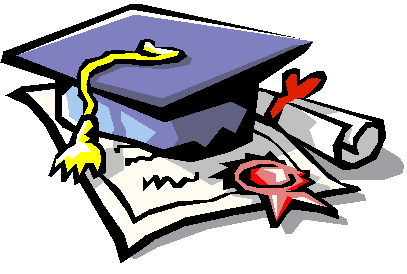 Application Period: November 1, 2021 – April 1, 2022
Deadline:  Friday, April 1, 2022Sacramento City Unified School District2022 CARPENTER’S LOCAL UNION No. 46 SCHOLARSHIP(A One Year Scholarship for $1,000)Application Period: November 1, 2021 – April 1, 2022GENERAL INFORMATION:At the close of the nineteenth century the carpenters that lived and worked in Sacramento, California freely joined together in an effort to improve their lives and their working conditions in the growing construction industry and formed a union.  This union in Sacramento was recognized by The United Brotherhood of Carpenters and Joiners of America, which had been established on August 12, 1881, as the Sacramento Carpenters Local Union No. 586.Carpenter’s Local Union No. 586 has always worked with other trade unions and like-minded community activists to enhance and elevate all working men and women in the Sacramento Region.  Through collective bargaining, Carpenter’s Local Union No. 586 joined with many of the responsible quality contractors of this region to establish fair and uniform wages, along with a safe and respectful work place.  The Carpenter’s Union, in association with these contractors, established a system of apprenticeship training that included classroom instruction by master carpenters in conjunction with on-the-job-training by journeyman carpenters, which allowed for apprentices to receive a high level of skill training and to be employed at the same time. After a prescribed period of time with the successful completion of the requisite class work, these apprentices were accepted as journeymen with the same rights and privileges.  Today our apprenticeship schools have professional instructors and many are associated with local community colleges from which some credits are granted toward an Associate Degree.In the 1970’s Carpenter’s Local Union No. 586 created a college scholarship fund from excess local funds in another effort to benefit the community of Sacramento.On January 1, 2001, Carpenter’s Local Union No. 586 of Sacramento (after 100 years of existence) joined with Carpenter’s Local Union No. 1147 of Roseville, Carpenter’s Local Union No. 1486 of Auburn, and Carpenter’s Local Union No. 1381 of Woodland to form the new Sacramento Area Carpenter’s Local Union No. 46, which is carrying on with the traditions long established here in Sacramento for the benefit of all working people and the community at large.WHO IS ELIGIBLE:Scholarships are available for SCUSD students who attend a district or dependent charter school.  The Carpenter’s Local Union No. 46 Scholarship is open to a senior student in any of Sacramento City Unified School District’s high schools.  Applicants must attend full time, either an accredited two- or four-year college.  Applicants should exhibit:An academic GPA of 2.0 or better (C average)Community involvement and volunteer experienceDemonstrate financial need for enrolling in an institution of higher educationPositive attitude and enthusiasmNOTIFICATION OF WINNERS:Scholarship winners will be announced at the selected student’s High School Awards Assembly, unless otherwise indicated.APPLICATION ATTACHMENTS AND REQUIREMENTS:Any student who meets the stated qualifications must complete an online application.  The completed application must be accompanied by the following documents:Student Essay – (essay must be typed in the appropriate box on the application, must be 750 words or less and must include the following): 
(Essay must contain all 3 criteria to be considered)Describe how you think labor unions can or have benefited the workforceDescribe your educational and vocational goals (short-term and long-term)How you plan to use the scholarship fundsTwo Letters of Recommendation (MUST INCLUDE):One from a teacher or administrator from the student’s high school; andOne letter from outside the school (i.e. employer, pastor, youth leader, union member, or community leader)Transcript: An unofficial transcript of student’s high school record, including the first semester of your senior yearCollege Enrollment:Verification of acceptance to a University of California institution or acknowledgement by the university that the process is underway